OgłoszenieSprzedający: Instytut Techniki Budowlanej w Warszawie ul. Filtrowa 1Osoba do kontaktu: Maciej Kowalski, tel. 605 600 797Sprzedaż prowadzona jest w trybie pisemnego przetargu publicznego, zwanego dalej „przetargiem”.Przedmiotem sprzedaży jest samochód Mercedes-Benz Vito 115 DCI, -  nr. rej. WI 9090F,-  rok produkcji 2007,-  przebieg 369.017 km,-  numer VIN –WDF63970513341777,-  kolor – niebieski,-  pojemność/moc – 2148 ccm/110 KW-  ilość miejsc – 9 (8+1)Samochód znajduje się na terenie Instytutu Techniki Budowlanej, ul. Ksawerów 21, 02-656 Warszawa. Przedmiot sprzedaży można oglądać w miejscu jego parkowania po wcześniejszym uzgodnieniu z przedstawicielem Sprzedającego: jw. Cena wywoławcza wynosi: 13.500,00 zł netto (VAT 23%), 16.605,00 brutto (słownie złotych brutto: szesnaście tysięcy sześćset pięć 0/100.) Miejsce i termin składania ofert: Instytut Techniki Budowlanej, ul. Ksawerów 21, 02-656 Warszawa, budynek „A”, I piętro, Dział Techniczno-Administracyjny pok. nr 106, w terminie do dnia 13.12. 2019 r. do godz. 10:00.Miejsce i termin otwarcia ofert: Instytut Techniki Budowlanej, ul. Ksawerów 21, 02-656 Warszawa, budynek „A”, I piętro, Dział Techniczno-Administracyjny pok. nr 106, dnia 13.12.2019 r. godz. 10:30.   W przypadku, w którym kilku Oferentów zaoferuje tę samą cenę, komisja przetargowa będzie kontynuować przetarg w formie aukcji między tymi Oferentami. Sprzedający wymaga wadium w wysokości 10 % ceny wywoławczej tj. 1.660,50 zł (słownie złotych: jeden tysiąc, sześćset sześćdziesiąt 50/100) wniesione w gotówce lub przesłane na konto ITB;nr rachunku: Bank PEKAO SA 16 1240 5918 1111 0000 4906 9512 ;Wadium należy wnieść przed upływem terminu składania ofert.Wadium złożone przez nabywcę zalicza się na poczet ceny. Wadium nie podlega zwrotowi , w przypadku gdy oferent, który wygrał przetarg, uchyli się od zawarcia umowy sprzedaży.Wymagania jakim powinna odpowiadać oferta:Oferta powinna zawierać wypełniony i podpisany formularz oferty stanowiący załącznik nr 1 do niniejszego ogłoszenia.Oferta powinna zostać złożona w zamkniętej kopercie opisanej: Instytut Techniki Budowlanej, ul. Filtrowa 1, 00-611 Warszawa, „Oferta na zakup samochodu (Mercedes Vito)”. Nie otwierać przed dniem 13.12.2019 r. godz. 10:30.Koperta powinna być zaopatrzona w nazwę i adres Oferenta.Oferent pozostaje związany z ofertą przez okres 30 dni. Bieg terminu rozpoczyna się 
wraz z upływem terminu składania ofert. Wydanie przedmiotu sprzedaży nastąpi niezwłocznie po podpisaniu umowy i wpłaty przez Oferenta, którego oferta została wybrana, należności za przedmiot sprzedaży przelewem na konto bankowe sprzedającego.Za datę zapłaty uznaje się datę wpływu należności na rachunek bankowy Sprzedającego. Komisja przetargowa może odrzucić ofertę, jeżeli:została złożona po wyznaczonym terminie lub w niewłaściwym miejscu,cena podana w ofercie jest niższa niż wywoławcza, wadium nie zostało wniesione.O odrzuceniu oferty komisja zawiadamia oferenta niezwłocznie.Złożenie jednej ważnej oferty wystarcza do przeprowadzenia przetargu.Sprzedającemu przysługuje prawo zamknięcia przetargu bez wybrania którejkolwiek z ofert, bez podania przyczyn.Komisja przetargowa wybiera ofertę o najwyższej cenie. Wszelkie dodatkowe informacje można uzyskać pod nr tel.: 605 600 797.Zdjęcia pojazdu.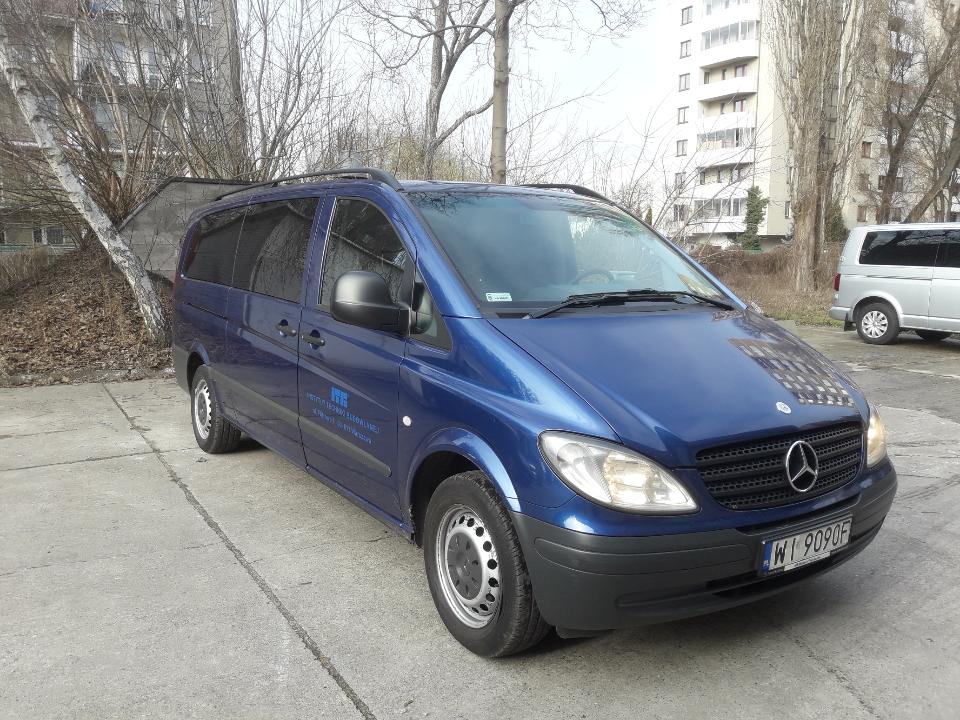 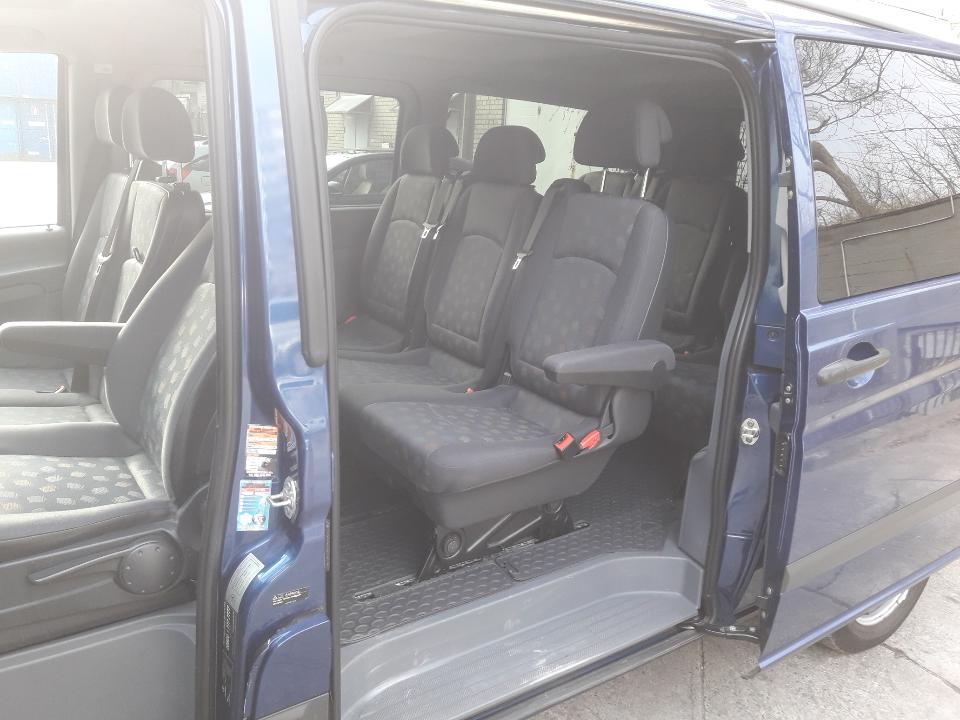 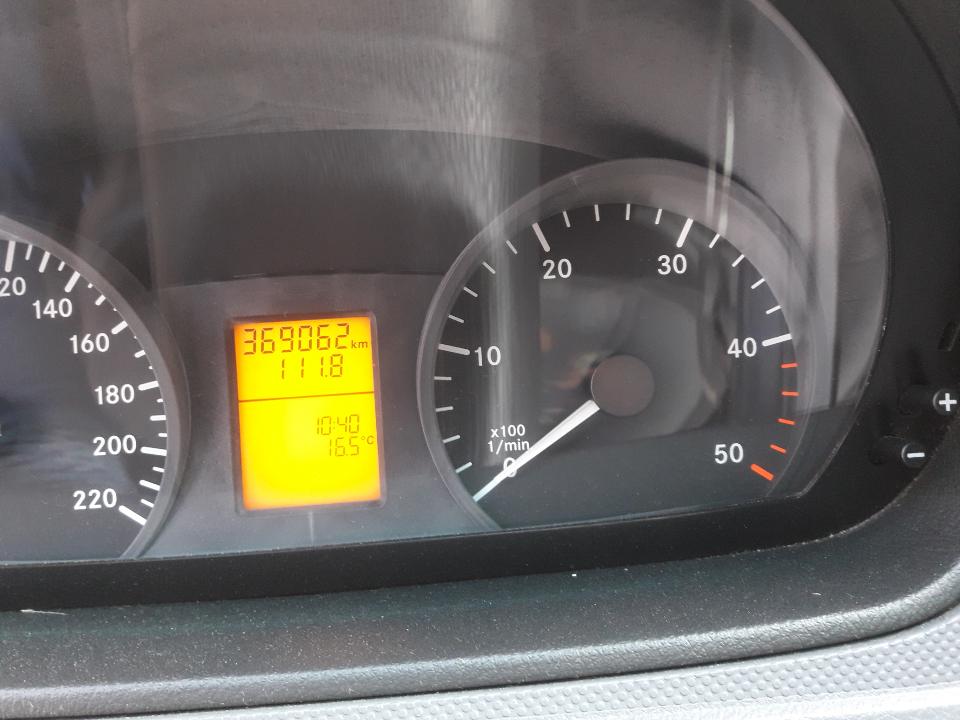 Załącznik nr 1 do ogłoszenia Do:Instytutu Techniki Budowlanejul. Filtrowa 100-611 Warszawa Nawiązując do ogłoszenia o sprzedaży samochodu Mercedes-Benz Vito115 DCI, nr. rej. WI 9090F.MY NIŻEJ PODPISANI ___________________________________________________________________________działając w imieniu i na rzecz___________________________________________________________________________{nazwa (firma) i dokładny adres Kupującego}OFERUJEMY zakup samochodu za kwotę netto ................. zł (słownie złotych …………………………………………….....), powiększoną o 23 % podatek VAT, co daje kwotę brutto ……………………………… zł (słownie złotych: ………………………………………….…………).Zapoznaliśmy się ze stanem przedmiotu sprzedaży.Ponosimy odpowiedzialność za skutki wynikające z rezygnacji z oględzin przedmiotu sprzedaży.Posiadamy wystarczające zabezpieczenie finansowe pozwalające na dokonanie zapłaty za zakupiony majątek ruchomy.Uważamy się za związanych niniejszą ofertą przez okres 30 dni od upływu terminu składania ofert.Wszelką korespondencję w sprawie niniejszego postępowania należy kierować na poniższy adres: __________________________________e-mail _______________________tel.-___________________ …………………………….      dnia __ __ 2019 r…….………………………………………………………………………….(podpis upoważnionego przedstawiciela Kupującego)Załącznik nr 2 do ogłoszeniaUMOWA nr ………………….zawarta w Warszawie w dniu …................... r.pomiędzyInstytutem Techniki Budowlanej z siedzibą w Warszawie (00-611) przy ul. Filtrowej 1, wpisanym do rejestru przedsiębiorców prowadzonego przez Sąd Rejonowy dla miasta stołecznego Warszawy w Warszawie, XII Wydział Gospodarczy Krajowego Rejestru Sądowego, pod numerem KRS 0000158785; NIP: 525 000 93 58; Regon: 000063650, zwanym dalej „Sprzedającym” reprezentowanym przez:………………………………………………………………………………………..………………………………………………………………………………………..a…………………………………… z siedzibą w ………………………….. przy ul. ……………………., wpisanym do rejestru przedsiębiorców prowadzonego przez Sąd Rejonowy w ……………………., …………. Wydział Gospodarczy Krajowego Rejestru Sądowego, pod numerem KRS …………………………….; NIP: ………………………; Regon: ………………………….,  zwanym dalej „Kupującym” reprezentowanym przez:………………………………………………………………………………………………..W wyniku sprzedaży przeprowadzonej w trybie przetargu pisemnego, została zawarta umowa o następującej treści:§ 1Przedmiotem umowy jest sprzedaż samochodu Mercedes-Benz Vito115 DCI, nr. rej. WI 9090F. Sprzedający oświadcza, samochód będący przedmiotem umowy stanowi jego wyłączną własność i jest wolny od wad prawnych oraz praw osób trzecich, że nie toczy się żadne postępowanie, którego przedmiotem jest ten samochód oraz że nie stanowi on również przedmiotu zabezpieczenia. Strony ustalają cenę samochodu będącego przedmiotem umowy zgodnie z ofertą Kupującego na kwotę netto: ………………………………………………………… zł (słownie złotych: ……………………………………………………….., co po doliczeniu 23% podatku VAT daje kwotę brutto …………………………… zł (słownie złotych:……………………………………………………..). Sprzedający oświadcza, że samochód nie ma wad technicznych, które są mu znane i o których nie powiadomił Kupującego. Kupujący oświadcza, że znany jest mu stan techniczny samochodu. Kupujący sprawdził stan auta, nie wnosząc żadnych zastrzeżeń. Kupujący zobowiązany jest dokonać zapłaty w terminie do 7 dni od dnia zawarcia umowy na rachunek bankowy Sprzedającego:Bank PEKAO SA 16 1240 5918 1111 0000 4906 9512W tytule przelewu należy wpisać: numer umowy i jej datę, nazwę „samochód Mercedes-Benz Vito115 DCI, nr. rej. WI 9090F”. Za dzień dokonania zapłaty uznaje się dzień uznania rachunku Sprzedającego.Faktura VAT zostanie wystawiona przez Sprzedającego po przedłożeniu dowodu wpłaty.Samochód będący przedmiotem niniejszej umowy zostanie wydany wyłącznie po przedstawieniu dowodu uiszczenia ceny określonej w § 1 ust. 3.Odbioru samochodu należy dokonać w terminie do 7 dni od daty zapłaty. W przypadku nie odebrania zakupionego przedmiotu umowy w wyznaczonym terminie, stosuje się przepisy art. 551 k.c.§ 3Strony postanawiają, że obowiązującą formę odszkodowania stanowią kary umowne. Kupujący zapłaci Sprzedającemu kary umowne:za odstąpienie od umowy przez jedną ze stron z winy leżącej po stronie Kupującego w wysokości 10% wartości wynagrodzenia całkowitego brutto określonego w § 1 ust. 3.za opóźnienie w odbiorze przedmiotu sprzedaży w wysokości 1% wartości brutto określonej w § 1 ust. 3 za każdy dzień zwłoki.Sprzedający zapłaci Kupującemu karę umowną za odstąpienie od umowy z winy leżącej po stronie Sprzedającego w wysokości 10 % wartości wynagrodzenia całkowitego określonego w § 1 ust. 3.§ 4W sprawach nie uregulowanych niniejszą umową stosuje się przepisy Kodeksu Cywilnego.Wszelkie zmiany niniejszej umowy wymagają aneksu sporządzonego z zachowaniem formy pisemnej po rygorem nieważności.Wszelkie spory mogące wyniknąć w związku z realizacją niniejszej umowy będą rozstrzygane przez sąd właściwy dla siedziby Sprzedającego.§ 5Integralnymi składnikami niniejszej umowy są następujące dokumenty:Oferta Kupującego z dnia ……………………………….§ 6Umowę niniejszą sporządzono w 2-ch jednobrzmiących egzemplarzach, po 1 egzemplarzu dla każdej ze stron. SPRZEDAJĄCY						KUPUJĄCYZałącznik nr 1 do Umowy nr ……………………………….KLAUZULA OBOWIĄZEK INFORMACYJNYZgodnie z art. 13 ust. 1 i 2 ogólnego rozporządzenia PE i RE 679/2016 o ochronie danych osobowych z dnia 27 kwietnia 2016 r. (RODO) informuję, iż:Administratorem Pani/Pana danych osobowych jest Instytut Techniki Budowlanej z siedzibą w 00-611 Warszawa, ul. Filtrowa 1.Dane kontaktowe inspektora ochrony danych osobowych: Instytut Techniki Budowlanej; 00-611 Warszawa, ul. Filtrowa 1; telefon (22) 5796 466; adres email: w.klimczak@itb.plPani/Pana dane osobowe przetwarzane będą w celu zapewnienia zgodnego z obowiązującymi przepisami wykonania umowy. Podstawa prawna przetwarzania rozporządzenie PE i RE 679/ 2016 RODO art. 6 ust. 1 lit. b, c, h.Administrator nie będzie przetwarzać Pani/Pana danych osobowych w innym celu oraz nie będzie ich udostępniać innym odbiorcom.Posiada Pani/Pan prawo dostępu do treści swoich danych oraz żądania ich poprawiania, sprostowania, usunięcia, ograniczenia przetwarzania, przenoszenia danych, wniesienia sprzeciwu wobec przetwarzania, a także prawo wniesienia skargi do Urzędu Ochrony Danych Osobowych.Podanie przez Panią/Pana danych osobowych jest wymogiem ustawowym i służy do realizacji umowy. Jest Pani/Pan zobowiązana do ich podania. Ewentualne niepodanie tych danych znacząco utrudni realizację umowy (zlecenia).Pani/Pana dane osobowe nie będą wykorzystywane do zautomatyzowanego podejmowania decyzji, w tym do profilowania oraz nie będą przekazywane innym odbiorcom.Pani/Pana dane osobowe będą przechowywane na mocy przepisów ustawy o narodowym zasobie archiwalnym i archiwach. Czas przechowywania jest określony w wewnętrznej instrukcji ITB. Dla zawartej umowy czas ten zapewnia możliwość wykorzystania danych w całym cyklu życia wyrobu/usługi będącego przedmiotem tej umowy.SPRZEDAJĄCY						KUPUJĄCY